Лист 2СВЕДЕНИЯ ОБ ОБЪЕКТЕ1 Сторонние потребители: арендаторы, субабоненты.2 Нужное подчеркнуть.3 Указать количество зданий.Лист 3ОБЩЕЕ ПОТРЕБЛЕНИЕ ЭНЕРГОРЕСУРСОВ И ВОДЫЛист 4МЕРОПРИЯТИЯ ПО ЭКОНОМИИ ЭНЕРГОРЕСУРСОВ И ВОДЫРасчёт экономии электроэнергии
*Административное здание 1996 года постройки; система освещения выполнена светильниками типа ЛПО 02 2х40 с КПД = 52%; используемые лампы типа ЛБ 40 с h = 75 лм/Вт; режим работы — 1 смена (с 8 до 17 часов); количество светильников 11-15 штук; размеры помещения 7х13х2,5 метра; средневзвешенный коэффициент отражения поверхностей помещения r = 0,3; нормированная освещенность 300 лк; фактическая освещенность 250 лк; количество часов работы искусственного освещения в год Т Г = 1300 часов; напряжение сети во время измерений U c = 220 В; коэффициент естественной освещенности соответствует норме, коэффициент использования 0,92; на момент измерений прошло 360 дней со дня последней чистки. 

Установленная мощность 
Р = P лК праN = 40 * 1,2 * 30 = 1440 Вт; 
Годовое энергопотребление 
W Г = Р Т Г k и = 1440 * 1300 * 0,92 = 1872 кВтч/год; 
Экономия за счет перехода на люминесцентные лампы пониженной мощности типа TL-D 36/84, с h N = 93 лм/Вт. 
D W 1 = W Г (1 — k ис) = 1872 * (1 – 0,81) = 356 кВт*ч/год; 
Экономия за счет чистки светильников 
k чi = 1 — ( g с + b с е -(t/tc)) = 1 – (0,95 + 0,02) = 0,03; 
D W 2 = W Г k ч = 1872 * 0,03 = 56 кВтч/год; 
Экономия энергии при повышении коэффициента отражения поверхностей помещения до r = 0,5 (покраска, побелка) составит 10% или 
D W 3 = 187 кВтч/год; 
Экономия энергии в результате внедрения системы автоматического включения и отключения освещения 
D W 4 = W Г (k эа – 1) = 1872 * (1,1 – 1) = 187 кВтч/год; 
Экономия энергии вследствие установки электронных ПРА с К N пра = 1,1 
D W 5 = W Г (1 — К N пра / К пра) = 1872 * (1 – 0,92) = 150 кВтч/год; 
Экономия за счет установки новых светильников с более высоким КПД = 75%, но с аналогичным светораспределением 
D W 6 = W Г (1 — k св) = 1872 * (1 – 0,52/0,75) = 580 кВтч/год; 
Общий резерв экономии энергии составит 

= 250/300 * 1516 = 1263 кВтч/год.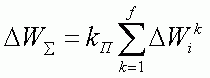 Лист 5ЗАЯВКА НА ЭНЕРГОРЕСУРСЫ И ВОДУ НА ПЛАНИРУЕМЫЙ 2019 годУТВЕРЖДАЮГлава Администрации Новорахинского сельского поселения Крестецкого района Новгородской областиГ.Н.Григорьев27.02.2019 ЭНЕРГЕТИЧЕСКАЯ ДЕКЛАРАЦИЯ № _1__потребителя топливно-энергетических ресурсов Администрации Новорахинского сельского поселения Крестецкого муниципального района Новгородской области _____________________________________________________________________________полное наименование организации (учреждения)Адрес 175450. Новгородская область , Крестецкий район, д.Новое Рахино. д 26                _____________________________________________________________________________индекс, полный почтовый адресНаименование головной (вышестоящей) организации Администрации Новорахинского сельского поселения Крестецкого муниципального района Новгородской области Ф.И.О. руководителя Григорьев Геннадий Николаевич.  Глава администрации Новорахинского сельского поселения, 8 816 59 51236___________________________________________________________________________должность, фамилия, телефонФ.И.О. лица, ответственного: за энергохозяйство Григорьев Геннадий Николаевич.  Глава администрации Новорахинского сельского поселения, 8 816 59 51236_____________________________________________________________________________(в случае его отсутствия, указать лицо, ответственное за исправное состояние и безопасную эксплуатацию энергооборудования)№ п/пПоказателиЕдиница измеренияКоличествоПримечание123451Отапливаемый объем учреждения50,8в т.ч. объем помещений занимаемый:50,8- бюджетной организацией50,8- сторонними потребителями 1м32Расчетная площадь90,7в т.ч. площадь помещений занимаемых: 90,7- бюджетной организацией 90,7- сторонними потребителямим23Учреждение расположено: 2- в отдельно стоящем зданииv - встроено в другое здание -- представляет группу зданий 3 14Год ввода в эксплуатацию 1992Наименования видов энергоресурсовФактическое потребление и финансовые затраты за последние 3 годаФактическое потребление и финансовые затраты за последние 3 годаФактическое потребление и финансовые затраты за последние 3 годаПримечаниеНаименования видов энергоресурсов2016 г.2017 г.2018 г.Примечание123451. Тепловая энергия, Гкал/год и млн. руб./год 1 нет нетнет -в т.ч.;1.1 Бюджетное учреждение1.2 Сторонние потребители1.3 Удельный расход2 тепловой энергии бюджетного учреждения: Гкал/м2Гкал/м32. Электроэнергия, тыс. кВт ч/год и млн. руб./год  26 /0,180 22/ 0,187 32/ 0,275в т.ч.:2.1 Бюджетное учреждение 26 /0,180 22/ 0,187 32/ 0,275 11 светодиодных ламп2.2 Сторонние потребители2.3 Удельная плотность нагрузки на освещение 1 м2 (Вт/м2) или освещенность, лкс 3,146 2,662 3,8723. Топливо (газо) потребление, тыс. м3/год и млн. руб./год нет нет нет3.1 Бюджетное учреждение3.2 Сторонние потребители4. Водопроводная вода, тыс. м3/год и млн. руб./год нет нет нетв т.ч.:4.1 Бюджетное учреждение4.2 Сторонние потребители4.3 Удельный расход воды на 1 чел. в год, м3/чел.№Наименование мероприятий, вид энергоресурсаГод внедренияФинансовые затраты, тыс. руб.Годовая экономияГодовая экономияСрок окупаемости Примечание №Наименование мероприятий, вид энергоресурсаГод внедренияФинансовые затраты, тыс. руб.В натуральном выраженииТыс. руб.Срок окупаемости Примечание  1электроснабжение  1996 275,0 1263 10,5 26 мес. *РесурсТепловая энергия, Гкал/годЭлектроэнергия, тыс. кВт ч/годТопливо (газо) потребление, тыс. нм3/годВодопроводная вода, тыс.м3/годПримечания 30